§6206-B.  Law enforcement powers of Houlton Band of Maliseet Indians(CONTAINS TEXT WITH VARYING EFFECTIVE DATES)1.  (TEXT EFFECTIVE UNTIL CONTINGENCY:  See PL 2023, c. 369, Pt. D, §8) Appointment of tribal law enforcement officers.  The Houlton Band of Maliseet Indians may appoint law enforcement officers who have the authority to enforce all the laws of the State within the Houlton Band Trust Land.  This section does not limit the existing authority of tribal officers under tribal law or affect the performance of federal duties by tribal officers.[PL 2005, c. 310, §1 (NEW); PL 2005, c. 310, §2 (AFF).]1.  (TEXT EFFECTIVE ON CONTINGENCY:  See PL 2023, c. 369, Pt. D, §8) Appointment of tribal law enforcement officers.  The Houlton Band of Maliseet Indians may appoint law enforcement officers who have the authority to enforce all the laws of the State within the Houlton Band Trust Land.  Law enforcement officers appointed by the Houlton Band of Maliseet Indians have exclusive authority to enforce, within Houlton Band Jurisdiction Land, the criminal, juvenile, civil and domestic relations laws over which the Houlton Band of Maliseet Indians has exclusive jurisdiction under section 6209‑C, subsection 1, and to enforce, on Houlton Band Jurisdiction Land, ordinances adopted under section 6207‑C, subsection 1.  This section does not limit the existing authority of tribal officers under tribal law or affect the performance of federal duties by tribal officers.[PL 2023, c. 369, Pt. D, §3 (AMD); PL 2023, c. 369, Pt. D, §8 (AFF).]2.  Authority of state, county and local law enforcement officers.  State and county law enforcement officers and law enforcement officers appointed by the Town of Houlton have the authority to enforce all laws of the State within the Houlton Band Trust Land.[PL 2005, c. 310, §1 (NEW); PL 2005, c. 310, §2 (AFF).]3.  Agreements for cooperation and mutual aid.  The Houlton Band of Maliseet Indians and any state, county or local law enforcement agency may enter into agreements for cooperation and mutual aid.[PL 2005, c. 310, §1 (NEW); PL 2005, c. 310, §2 (AFF).]4.  Powers, duties and training requirements.  Law enforcement officers appointed by the Houlton Band of Maliseet Indians pursuant to this section possess the same powers, enjoy the same immunities and are subject to the same duties, limitations and training requirements as other corresponding law enforcement officers under the laws of the State.[PL 2005, c. 310, §1 (NEW); PL 2005, c. 310, §2 (AFF).]5.  Report to Legislature.  By January 1, 2010, the Houlton Band of Maliseet Indians shall file a report with the joint standing committee of the Legislature having jurisdiction over judiciary matters detailing the band's experience with the exercise of law enforcement authority under this section.  The report must include observations and comments from the state and county law enforcement agencies providing law enforcement services in Aroostook County and from the Houlton Police Department.[PL 2005, c. 310, §1 (NEW); PL 2005, c. 310, §2 (AFF).]6.  Repeal. [PL 2009, c. 384, Pt. A, §1 (RP); PL 2009, c. 384, Pt. A, §4 (AFF).]SECTION HISTORYPL 2005, c. 310, §1 (NEW). PL 2005, c. 310, §2 (AFF). PL 2009, c. 384, Pt. A, §1 (AMD). PL 2009, c. 384, Pt. A, §4 (AFF). PL 2023, c. 369, Pt. D, §3 (AMD). PL 2023, c. 369, Pt. D, §8 (AFF). The State of Maine claims a copyright in its codified statutes. If you intend to republish this material, we require that you include the following disclaimer in your publication:All copyrights and other rights to statutory text are reserved by the State of Maine. The text included in this publication reflects changes made through the Frist Regular and First Special Session of the 131st Maine Legislature and is current through November 1, 2023
                    . The text is subject to change without notice. It is a version that has not been officially certified by the Secretary of State. Refer to the Maine Revised Statutes Annotated and supplements for certified text.
                The Office of the Revisor of Statutes also requests that you send us one copy of any statutory publication you may produce. Our goal is not to restrict publishing activity, but to keep track of who is publishing what, to identify any needless duplication and to preserve the State's copyright rights.PLEASE NOTE: The Revisor's Office cannot perform research for or provide legal advice or interpretation of Maine law to the public. If you need legal assistance, please contact a qualified attorney.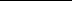 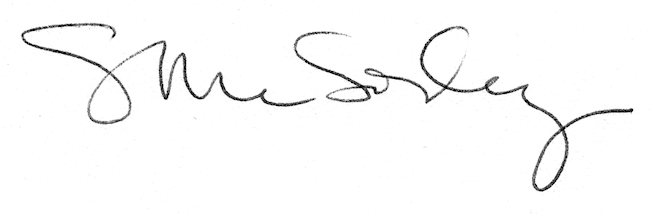 